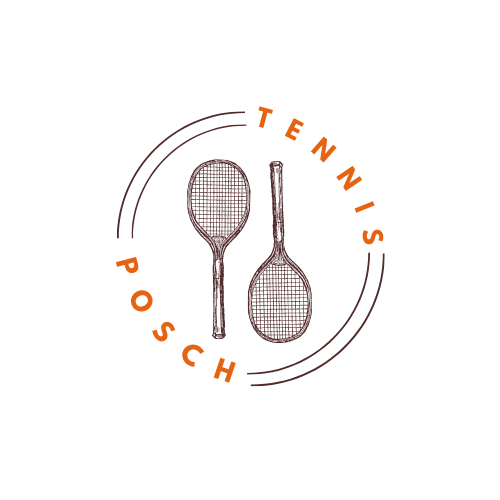 Mannschaftsname:Mannschaftsführer: Telefonnummer:E-Mail: Gruppe:Terminwünsche:NachnameVornameITNLizenz-nummerNachnameVornameITNLizenz-nummer1142153164175186197208219221023112412251326Unterschrift Mannschaftsführer: